Приложение 4                 Ч И С Т О Т А Т А               CLEARОБЩА ПРЕДСТАВА.Чист означава свеж, ясен, без примеси, ярък.Санирането е оздравяване, подобряване, привеждане в порядък.Хигиената е благоприятна за здравето чистота.Почистването е борба с безредието. Едно нещо оставено само на себе сисе разрушава /закон за ентропията/. Активната намеса възстановява порядъка и носи развитие.Поговорки за чистотата:"Чистото оръжие не отказва. ";"Чистата кола се кара по-лесно."ОТНОШЕНИЕТО НА ГОЛЕМИТЕ МЕНИДЖЪРИ КЪМ ЧИСТОТАТА.Хенри Форд създател на автомобилната фирма "Форд мотор" за чистотата:"Където няма чистота няма и морал. Нетърпими са лошата хигиена и немар-ливостта в производството".Матсушита - основател на "Панасоник" за чистотата:"Предметите също са наши учители. Ние можем да научим нещо дори и открайпътния камък, опашката на куче, ако имаме подходящата нагласа и смедостатъчно наблюдателни.Когато чистим целенасочено, ние виждаме предметите отблизо. Вникваме вдетайлите. Чистенето е философия. То не носи директни резултати. Нетрябва да се налага на работниците с казармени методи. Те трябва дабъдат убедени, че чистотата е от полза за всички".В японските школи по мениджмънт възпитават бъдещите лидери в чистота-карат ги ежедневно сами да почистват стаите си.В Япония редовно се провеждат семинари за чистенето. Те се приематмного добре от широката аудитория.ФИЛОСОФИЯ ЗА ЧИСТОТАТА.Почистването е общо понятие за рационална подредба, хигиена и взаимоот-ношения между хората. Това е положителна промяна на средата и хората.На чистенето се гледа като почивка, развлечение, съчетаване на полезно-то с приятното. След като почистиш дома си, всичко ти се вижда свежо иново.Чистенето не е рутинна работа - неприятна и мръсна.По време на чистенето човек си прави равносметка за начина си на ра-бота, за начина си на мислене и на живеене.Чрез него може да се разтовариш, да починеш, да промениш ритъма.Човек може да разкрие грешките и пропуските си и да се осъвършенства.Под чистота не трябва да се разбира стерилност както при хирургичнитеоперации. Това е постоянна, дългосрочна терапия насочена към стила наживот, настройката на ума и тялото.IV. УПРАВЛЕНИЕ ЧРЕЗ ПОЧИСТВАНЕ.По чистотата в една фирма можем да съдим каква е културата й.Тя е огледало, в което се оглеждат възникналите проблеми.Никой няма да посети един офис с желание, ако пред него е мръсно.Офисът трябва да е добре осветен, подреден и чист. Доверието на клиен-тите се печели с чистота, ред, както и чрез говора и облеклото на слу-жителите. Това не може да се постигне, ако човекът не се включи в хи-гиенизирането доброволно. Той трябва да изпита вътрешна потребност оттова.Чистотата може да бъде един от критерийте за оценка работата на от-делните звена във фирмата.Чрез почистването мениджърът може да се зареди с нова енергия, да сеоткъсне от рутинната си работа и да погледне на нещата от нов ъгъл.Чистенето е промяна на ритъма, разнообразие, обновяване, разведряване,проветряване на ума. След почистването се чувстваш по-добър, по-морален,пречистен, извисен.Управлението трябва да акцентува върху чистотата на работната средаи доверието във взаимоотношенията с работниците.Ако мениджърът започне да почиства тихо към него ще се присъединятмного от неговите подчинени. Ще се изгради чувство на солидарност иприятелство. Подобрява се моралът чрез общите, съвместни действия повреме на чистенето.Събирането на боклука е само един от безкрайния брой полезни ритуали.Ако нещо в работата ти не върви и се чувстваш в задънена улица, измо-рен и изнервен, спри, почисти и подреди работното си място. След времеще се почувстваш по-добре и ще можеш да продължиш успешно започнататаработа.6.Чрез чистенето хората се активират, излизат от черупките си, ставатпо-открити и предприемчиви. Стават по-отзивчиви и обръщат внимание навсеки детайл. Стават по-прецизни, не пропускат и най-малката подробност.Чистенето изгражда характера на работника, дава му знания и формирасолидарност към фирмата.V. ЧИСТЕНЕТО В ПРОИЗВОДСТВОТО.1. Мощно средство за поддържане на чистотата е методът 5 П:Подбери; Подреди; Почисти; Пази; Поддържай.При почистването на съоръженията ти ги докосваш, преместваш, изследвашги внимателно и отблизо и откриваш какви проблеми съществуват. Чистене-то е най-добрият начин да откриеш повредите на ранна фаза. Научава семного за устройството и принципът на действие на машините.Ако трябва да ремонтираш уред - разглоби го, почисти го и в 90 % отслучайте повредата сама ще се появи пред погледа ти.2. Мото: Чистенето е проверка. Използват се 5-те сетива за откриване наотклонения: очи - оглед; уши - шум; усет - вибрации, температура; нос -мирис; език - вкус. ┌──────────┐     ┌──────────────────────────┐     ┌─────────────────┐ │Предмет на├─────┤Премахване на замърсявания├─────┤Предпазване от   │ │чистенето │     │прах, масла, влага и др.  │     │ускорено стареене│ └────┬─────┘     └──────────────────────────┘     └─────────────────┘ ┌────┴────┐      ┌───────────────────┐            ┌───────────────┐ │Чистенето├──────┤Допир до всяка част│            │Откриване на   │ │означава │      │на съоръжението    │       ┌────┤греене,вибрации│ └─────────┘      └───────┬───────────┘       │    │и шумове       │                  ┌───────┴───────┐           │    └───────┬───────┘                  │Допира означава├───────────┤    ┌───────┴───────┐                  └───────────────┘           ├────┤Установяване на│                                              │    │промените      │                                              │    └───────┬───────┘                                              │    ┌───────┴───────┐                                              └────┤Предодвратяване│                                                   │на повреди     │                                                   └───────────────┘3. Колко дълго и до каква степен трябва да се чисти?Не може целият ден само да се чисти. Чистотата не е самоцел. Мениджърътрешава до каква степен да се чисти. Ако се премахнат замърсителите и серационализира почистването се губи по-малко време. За целта е необходи-мо да се доставят необходимите материали, инструменти и приспособления:Кърпи, конци, препарати, чистачки от автомобил, четки, прахосмукачка и др.При чистенето човек се цапа. Необходимо е да е екипиран с подходящоработно облекло.Премахването на замърсителите се постига с помощта на прозрачни прег-ради, дренажни тръби, контейнери за отпадъци, филтриране, сепариране,уплътняване и др.Тоталното, пълното почистване е магическа формула за избягване на де-фекти, аварии и злополуки. Постига се по-високо качество и производи-телност и се подобряват условията на работа.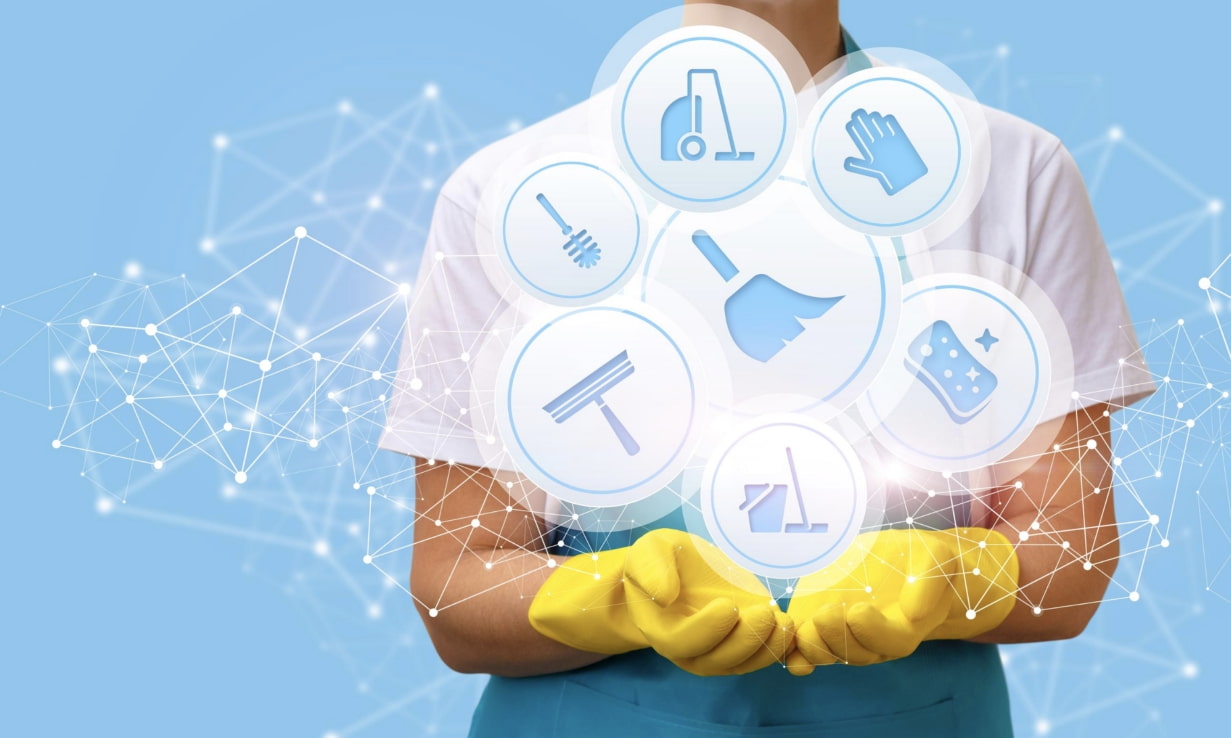 